Central Alabama ChrysalisCandlelight Chairperson WorkbookThank you for serving God as the Candlelight Chairperson.1. Attend Team Training and Commissioning: The following people will need to be contacted as you plan Candlelight, so fill in this information during Team Training:Flight Lay Director: _________________________________________________________Logistics: ________________________________________________________________Worship: _________________________________________________________________CAC Community Lay Director: ________________________________________________CAEW Community Lay Director: ______________________________________________Housing and Registration: ___________________________________________________Conference Room Logistics: _________________________________________________2. The CAC Candlelight Board Representative is here to help you.  Feel free to contact him/her with any questions:_Molly Cross_____________________________________________________________CAC Board Representative for CandlelightMollyKateCross@gmail.com________________	_(334) 669-2735_______________Contact e-mail							Contact phone number3. Candlelight Co-Chairperson: You may need to recruit a co-chair.  If possible, ask a youth or someone who has not served as Candlelight Chairperson.  Write your co-chair’s name and information here and share it with the Candlelight Board Representative.  Remember to include your co-chair in the planning so he/she can learn.________________________________________	_____________________________Candlelight Co-Chairperson						Original Flight/Walk number________________________________________	_____________________________Contact e-mail							Contact phone number4. Review This Workbook: This workbook will guide you through the process of planning, communicating, and carrying out the Candlelight Worship Service and Candlelight Ceremony for the upcoming Chrysalis Flight.  Candlelight is a big job, but the planning isdesigned to involve many people so that the work is shared.  Before beginning, review thisworkbook and familiarize yourself with the “big picture.”  Yes, you, may write in this book.Checklist for Planning Candlelight:Remember to be prayerful as you work throughout the planning of Candlelight.Please remember that Chrysalis is a unique ministry, so communion, announcements, and instructions are different from those of Emmaus.This checklist will help you as you plan each detail of Candlelight.  Each item listed is explained in more detail on the page number typed in bold.________	1.  Attend Training and Commissioning (1)________	2.  Contact Candlelight Board Rep (1)________	3.  Recruit a Co-Chairperson (1)________	4.  Review this workbook (1)________	5.  Review the suggested timeline (3)________	6.  Contact Flight Lay Director (4)________	7.  Plan and Prepare the Agenda for the Candlelight Worship Service (5-6)________	8.  Recruit an Emcee (You/co-chair may choose to do this job yourselves.) (7)________	9.  Recruit Worship Leader/Musicians and Media (7)________    10.  Contact the CAC Community Lay Director (7)________    11.  Contact the Emmaus Community Lay Director (7)________    12.  Recruit someone to introduce the 4th Day Speaker (8)________    13.  Recruit the 4th Day Speaker (8)________    14.  Verify who is serving as the Flight’s Spiritual Director (8)________    15.  Recruit four (4) individuals to take up the offering (8)________    16.  Recruit three (3) people to lead the Prayer for the Caterpillars (8)________    17.  Recruit someone to line up Community for Candlelight (9)________    18.  Recruit four (4) individuals to set up and light luminaries on walkway (9)________    19.  Recruit individuals to return after caterpillars leave to help clean up (9)________    20.  Contact Conference Room Logistics ALD (10)________    21.  Contact the Background Logistics Chairperson (10)________    22.  Type and print the Candlelight program (11)________	 23.  Confirm the final caterpillar list with Housing and Registration (11)________	 24.  Check candles and supplies (11)________	 25.  Day of Candlelight (12)5. Suggested TimelineAttend Team Training and Commissioning ……………………………………………….   1	This is a special time of fellowship, training, and commissioning.  Traditionally, you receive your workbook at the first team training, so for your convenience the first page of the workbook allows you to collect the names and contact information you will need while planning Candlelight.Contact the CAC Board Representative for Candlelight ……….……………….……..…  1	Just touch base with the Board Rep. and feel free to contact him/her anytime.Recruit a Co-Chairperson …………………………….………………………………..……  1Review this workbook ……………………………….………………………………….……  1	The Checklist on page 2 is a quick view tool, and more detailed information is	found throughout the workbook.Contact the Flight’s Lay Director ……………………………………………………………  4Plan and Prepare the Agenda while recruiting volunteers …………………………..… 5-6  	Each person’s responsibilities are explained in more detail on pages 7-9.Contact the CAC Lay Director and the Emmaus Lay Director ……………….………….  7Contact the ALD responsible for Candlelight and the Logistics Chairperson .………….. 10Type and print the Candlelight program ………………………………..……………..…… 10Confirm the final list of Caterpillars ………………………………………………………..… 10Check candles …………………………….……………………………..…………………… 11Day of Candlelight ………………………………………………..………………….………. 116.  Contact Flight Lay DirectorBefore making any plans, contact the Lay Director and ask if he/she has any preferences for certain parts of Candlelight.  Use the list below to discuss Candlelight with the Lay Director and write down the names and contact information of anyone the Lay Director would like for you to include.The Lay Director will provide you with his/her Flight’s logo and Scripture reference.   Digital copies of these are usually emailed to you so they can be inserted into the   Candlelight program.The Lay Director will also give you the name of the Flight’s Spiritual Director so it can be included in the program. Be sure to get his/her title, too (ex: Rev., Pastor, Sister, etc.).Verify the name and contact information for the Conference Room Logistics ALD who will be communicating with you during Candlelight.Ask for the Logo (this is usually emailed to you for the program)Ask for the Scripture Reference (for the program) ________________________________Flight’s Spiritual Director: ___________________________________________________			                 Spiritual Director’s name AND title for program (Rev., Pastor, Bro., Sister, etc.)Preferences (be sure to get name and contact information):	4th Day Speaker:	Worship/Music Leader:	Media:	Line-up:	Someone to lead Candlelight Processional:	Conference Room Logistics:7. Plan and Prepare the AgendaBelow is an outline of the agenda for the Worship Service and Ceremony.  Use thisoutline as a worksheet as you plan Candlelight.  Include your co-chair, and if your co-chair is a youth, he/she will be a great resource for youth volunteers.Please remember that Chrysalis is a unique ministry, so communion, announcements, and instructions are different from those of Emmaus.7:00	Gathering: This is the time when the community is arriving.  Traditionally, everyone 	needs a little time to greet each other and visit.  Recorded music may be playing.7:10	Welcome and Announcements: Emcee steps to the mic and encourages everyone to come to their seats as he/she gives the Welcome and Announcements.  You will find the traditional announcements included in the script.7:14	Prayer to the Holy Spirit: Emcee leads the Community in praying the Prayer to the 	Holy Spirit.  This is in the worship book and is traditionally projected on the screen.7:15	Music: Ask the musicians to lead about three songs and be prepared to do a fourth.  	These are usually fun, upbeat, joyful songs. (See also 7:40, 8:00, 8:10, and 8:55.)7:30	Chrysalis Community Report: Contact the CAC Lay Director and verify who will be 	presenting the Community Report.7:35	Emmaus Community Report: Contact the CAEW Lay Director and verify who will be 	presenting the Community Report.7:40	Music (Worship begins): Ask the musicians to lead about three songs and be 		prepared to do a fourth.  These are usually reflective, worshipful songs.7:55	Introduction of 4th Day Speaker: The person who introduces the 4th Day Speaker 	will come to the podium to speak following the 7:40 worship set.8:00	4th Day Speaker: Musicians lead “Sing Alleluia” as the Speaker comes to the 		podium.8:10	Offertory Prayer: This is given by the Flight’s Spiritual Director.	Offertory Music:  Musicians will provide music during the offering.8:15	Prayer for the Caterpillars: One person leads the prayer and reads the names while 	two people take turns lighting the votives as the names are read.8:20	Spiritual Director’s Report:	Emcee will introduce the Flight’s Spiritual Director8:25	Holy Mime Communion: The Mime’s will begin Communion immediately after the 	Spiritual Director speaks.  They are not announced or introduced, and they provide 	the sacraments, props, and music.8:40	Final Comments and Instructions: Emcee reads the announcements that are in the program and introduces the person who is organizing the Line Up.8:45	Line up: The Line Up person will give directions and line up the Community.Give Line Up person the instructions listed on page 9 of this workbook.Make sure the processional leader is in the correct place.Luminaries should be lit during line-up.8:55	“Jesus, Jesus”: You will be in communication with Conference Room Logistics.  When he/she texts you that the Caterpillars are ready to leave the conference room, you will instruct the musicians to begin leading “Jesus, Jesus.”9:00	Pilgrims Arrive8. EmceeThe Emcee will lead the service and oversee that the Worship Service runs smoothly.He/she will have a script to follow.  There is a usable copy of the script on page 13.  The Chairperson, Co-chair, and Emcee will need copies of the script.  Make extras to be safe.Following the Prayer to the Holy Spirit, the Emcee will ask the community to “shout out” where they are from.  He/she will write these places on an index card and give the card to the Flight Spiritual Director before he/she returns to the conference room.9. Worship Leader/Musicians and MediaThe Worship Leader/Musicians will lead six to eight (6-8) worship songs, “Sing Alleluia,” the offertory, and “Jesus, Jesus.” (The musicians are listed on the agenda five times).There is time scheduled for about three (3) songs in each set, but be prepared to lead a fourth if necessary.The first set is usually upbeat, fun, and joyful.The second set is usually reflective and worshipful.The Media person will provide a laptop and project the following on the projection screen or front wall during the Candlelight Worship Service:Prayer to the Holy Spirit (this can be found in the worship book)Song lyrics (media should get these from the musicians)Be sure the Worship Leader/Musicians/Media have contact information for each other.Consult with Musicians and Media about recorded music for the Gathering time.There is limited equipment available at the camp.  After speaking with the Background Logistics chairperson, contact  Musicians and Media and let them know what is available. Musicians and Media will need to supply any other materials they need.10. CAC Community Lay DirectorContact the CAC Community Lay Director and verify that he/she will be giving the Chrysalis Community Report.  If someone else will be giving the report, be sure to edit the script and program with the new information.Ask the CAC Lay Director to introduce the Emmaus Community Lay Director.The Emmaus Community LD will then give the Emmaus Community Report.11. Emmaus Community Lay DirectorContact the Emmaus Community Lay Director and verify that he/she will be giving the Emmaus Community Report.  If someone else will be giving the report, be sure to edit thescript and program with the new information.12. Introduction of 4th Day SpeakerChoose someone to introduce the 4th Day Speaker.  This person may be someone you know and choose, or it may be someone the 4th Day Speaker requests.  The introduction will be short (one to two minutes) but should include something about the speaker such ashow he/she knows the speaker, something special or unique about the speaker, etc.13. 4th Day SpeakerIf the Flight Lay Director does not have a preference for a 4th Day Speaker, then you will recruit someone.  This is traditionally a youth speaker.  For convenience, you may want to choose a girl to speak during a boy’s flight or a boy to speak during a girl’s flight.  He/she will have approximately ten (10) minutes to speak.14. Flight’s Spiritual DirectorVerify the Flight’s Spiritual Director and include his/her name in the program and script.  The Spiritual Director will:Give the Offertory Prayer, andGive the Spiritual Director’s Report.Also, be certain the Emcee knows to give the index card with hometowns to the Spiritual Director before the Spiritual Director returns to the conference room.15. OfferingThe Spiritual Director will give the Offertory Prayer, and the musician’s will play.You will choose four (4) volunteers to take up the Offering.  Try to include youth.These volunteers will step forward with the Spiritual Director for the Offertory Prayer.Once the offering has been collected, the baskets need to be taken to the CAC Community Treasurer in the office behind the podium.16. Prayer for the CaterpillarsChoose three people to help with the Prayer for the Caterpillars.  Try to ask some youth to help:One (1) person will lead the prayer and call out the names from the program.Two (2) people will light the votives one at a time as the names are called out.Logistics will bring a table that you can use just for the votives.  Before the Worship Service, count out one votive for each Caterpillar and arrange them on the table.  Test and set out at least three (3), long lighters.  If possible, set out a third lighter in case one fails.**  Holy Mime CommunionThe Mimes will provide and perform all aspects of Communion and will not be introduced.The Candlelight Chairperson does not need to plan for the Holy Mime Communion.17. Line-upThe Line-up person will give instructions to the Community just prior to the Community’s dismissal.  He will instruct the Community to:Move the first three rows of chairs on each side of the pavilion into the grass beside the tennis courts.Help put up all other chairs and pick up any loose programs and trash.Light candles only when instructed by the Candlelight Chairperson.Begin lining up.The Candlelight Board Representative can provide a “map” of line-up.18. LuminariesThere may be luminaries that can be set out along the walkway before the Candlelight Worship Service begins.  If these are available:the volunteers will set out the bags and insert the battery operated tea lights.during line-up, the volunteers will turn on the tea lights.19. Clean-upAfter the Community leaves the pavilion, the Caterpillars will remain for a time of prayer and reflection.  During this time, no one from the Community can be in or around the pavilion.  Once the Caterpillars leave, you and your clean up volunteers can return to:turn off and put away the luminaries,pack away the Caterpillar votives,box up the Community candles,pick up and pack away any other Candlelight items.This is a great job for the youth who are working on the background team and staying at the camp!Logistics will put away tables, alter rails, chairs, etc. and will put the Candlelight boxes back into storage.20. Conference Room Logistics“Conference Room Logistics” is the ALD who will communicate with you during the Candlelight Worship Service (usually through text messages).  This ALD will keep you informed about:whether or not the Caterpillars are on schedule,when they break to use the restroom,when they begin lining up for Candlelight, andwhen they leave the Conference Room to begin their walk to Candlelight.You will then use this information to communicate with the Community to:finalize the line-up,light the Community candles,turn off the lights, andbegin singing “Jesus, Jesus.”The Flight’s Lay Director will give you the name and contact information of this ALD.  Contact Conference Room Logistics, exchange cell phone numbers, and make certain the two of you are in agreement about when and how often you will be contacted.Be certain that your phone is silenced before the Caterpillars arrive!21. Contact the Background Logistics ChairpersonContact the Logistics Chairperson and verify that he/she will be setting up or setting out:Podium,Chairs,Tables for votive candles and media,Alter,Offering baskets,Projection Screen,Communion kneelers, andCandlelight boxes.Also ask Logistics to verify what, if any, sound equipment and/or cords are available (including cords for the laptop).  Then, contact the Musicians and Media and let them know what is available.  Musicians and Media will need to supply any other materials they need.If any needed items are missing or not available, contact the Candlelight Board Rep.*22. Type and print the Candlelight ProgramA sample of the Candlelight program is in the back on this workbook.  The Candlelight Board Representative can provide a digital copy if you would like to use it as a “template.”Include in the program:Correct dates, times, location, etc.Order of WorshipThe LogoScripture ReferenceCaterpillar namesNames of those assisting with WorshipRemindersInformation about upcoming Flights*Print and fold programs only after you have confirmed all of the Caterpillars’ names.23. Confirm Caterpillar ListAfter Send-Off, contact Housing and Registration and confirm the final Caterpillar List.You will use this list to:*Type the Caterpillar names into the program,Count out the votives for the Prayer for the Caterpillars,Count out enough programs for each Caterpillar to receive one and put them in the Agape box before Candlelight.Any extra programs may be taken to Agape to be given to the Flight Lay Director and other Conference Room Team members.24. Check candles and suppliesBefore the day of Candlelight, check the Candlelight supplies and be sure you have:Approximately two hundred (200) hand held candles,Approximately two hundred (200) candle sleeves or cups,At least forty (40) votive candles and votive candle holdersA white cloth for the votive table, andAt least three (3) long, working lighters.Also check to see if there are luminary bags and battery operated tea lights.  These are not necessary but can be used if available.Other supplies you will need:An index card and pen for the Emcee to use when writing hometowns.Extra copies of the Script.25. Day of CandlelightMeet volunteers at the Outdoor Pavilion at 5:00 pm.Unforeseen problems and delays often occur.  Encourage volunteers to arrive on time:*Be certain to have each volunteer sign the Work Area Log-in Sheet.*Before beginning, pray together as a team.________  Count out programs for Caterpillars and place these in Agape Box.________  Set aside programs for anyone involved in the service.________  Place programs in chairs.________  Set out and open box of community candles.________  Set out an empty box for extinguished community candles.________  Place cloth on votive table.________  Count out votive candles (one per Caterpillar) and arrange on votive table.________  Test and set out lighters.________  Give Emcee an index card and pen or place index card and pen in podium.________  Set offering baskets behind alter.________  If luminaries are available, line walkway with bags and tea lights.________  Media and musicians should be completely set up and ready by 6:30 pm.________  Ask a volunteer to locate light switches for the actual Candlelight Ceremony.AFTER Caterpillars leave Pavilion:________  Return with your clean-up volunteers (have them sign log-in sheet).________  Put away votives, white cloth, lighters, Community candles, and luminaries.________  Pick up any remaining trash.Turn in log-in sheet to the Candlelight Board Rep.Remember … Logistics will put away the items they set out.Get some sleep!  God bless you!Central Alabama Chrysalis Flight # __________Candlelight Worship Service7:00	Community Gathering, Fellowship, Music7:10	Announcements and Opening Prayer 	Good evening, and welcome to the Candlelight Worship Service for Central AlabamaChrysalis Flight #___________.  My name is __________________________________________,						Emcee’s name______________________________________________________________________________.Emcee’s original Flight/Walk Community and Number	Before we begin preparing our hearts for worship, I’d like to make a few announcements:Please remember tonight to wear only your name badge.  Your watch and your cross may be worn at Closing which is tomorrow at 4:00 pm, and they may be worn at all other Chrysalis events after the Flight ends.After receiving Holy Communion this evening, please return to your seat until the end of the service.	Now, will you please join me in preparing our hearts for worship as we pray together the Prayer to the Holy Spirit?	“Come, Holy Spirit, fill the hearts of your faithful, and kindle in us the fire of Your love.  Send forth Your Spirit, and we shall be created, and You shall renew the face of the earth.  O, God, Who by the light of the Holy Spirit did instruct the hearts of the faithful, grant that by the same Holy Spirit we may be truly wise and ever enjoy Your consolations.  Through Christ our Lord, Amen.”	The purpose of Candlelight is to move the Caterpillars to a deeper realization of God’s love and for the Community to demonstrate it’s support for their lives as faithful followers of Jesus Christ.  Though Candlelight is moving for both the Caterpillars and the Community, it’s purpose is not to simply create a mountain-top experience.  Instead, Candlelight prepares the way for the Caterpillars’ time of personal prayer and recommitment which follows once the Chrysalis Community has departed.  In the Gospels, many people sought out Jesus for His grace of healing and forgiveness, but fewer heeded the call to follow as Jesus journeyed toward the cross.  For this reason, Candlelight and the time of prayer which follows complete the unfolding of Sunday’s theme of response to the grace of Jesus Christ.	I’d like to take a moment tonight and see how far everyone has traveled?  Where are you from?  (Write down responses on an index card for the Spiritual Director and give it to him before he returns to the Conference Room.)	Wonderful!  Welcome to Central Alabama Chrysalis Flight # ________!  Now, let’s praise God with music!7:15	Praise and Worship __________________________________________________________			                 Worship Leader/Musicians	(Watch the time.  There are usually three songs, but you may need a fourth.)7:30	Introduction of CAC Community Lay Director ____________________________________							        Emcee	We would now like to welcome our Central Alabama Chrysalis Community Lay Director,	____________________________, as he/she comes to give the Chrysalis Community Report.	CAC Community Lay Director	CAC Community Report ______________________________________________________				          CAC Community Lay Director	(When finished, CAC Lay Director will introduce the Emmaus Lay Director.)7:35	Emmaus Community Report ___________________________________________________					 Emmaus Community Lay Director7:40	Praise and Worship __________________________________________________________			                 Worship Leader/Muscians	(Watch the time.  There are usually three songs, but you may need a fourth.)7:55	Introduction of 4th Day Speaker _____________________________________________					            Person who is introducing 4th Day Speaker	Musicians lead “Sing Alleluia”8:00	4th Day Speaker __________________________________________________________			        4th Day Speaker8:10	Offertory Prayer _____________________________________________________________			       Flight Spiritual Director	Offertory ___________________________________________________________________		       Worship Leader/Musicians8:15	Prayer for Caterpillars ________________________________________________________				    Emcee or other person	It is now that special time during worship when we pray for the Caterpillars of Flight #_______.  Each Caterpillar’s name is listed in your program.  As I call each name, a votive candle will be lit, and we will each pray silently that God has blessed the Caterpillar, that He is blessing the Caterpillar, and that He will continue to bless the Caterpillar.	Let us pray.	(Read each Caterpillar’s name.  After each name, pause for a moment to 				give time for the votive to be lit and for the community to pray for that 				particular boy/girl in silence.)	In Jesus’ name we pray, Amen.	We would now like to welcome the Spiritual Director for Flight #_________,_________________________________________________________________________________.Flight Spiritual Director8:20	Spiritual Director’s Report ____________________________________________________				               Flight Spiritual Director8:25	Holy Mime Communion (no introduction)8:45	Final Comments _____________________________________________________________			        Emcee	(Read announcements from the back of the program.)	________________________________________ will now come and give you further	Line up personinstructions before we are dismissed.	Community Lines up _________________________________________________________.				Line up person9:00	Caterpillars Arrive!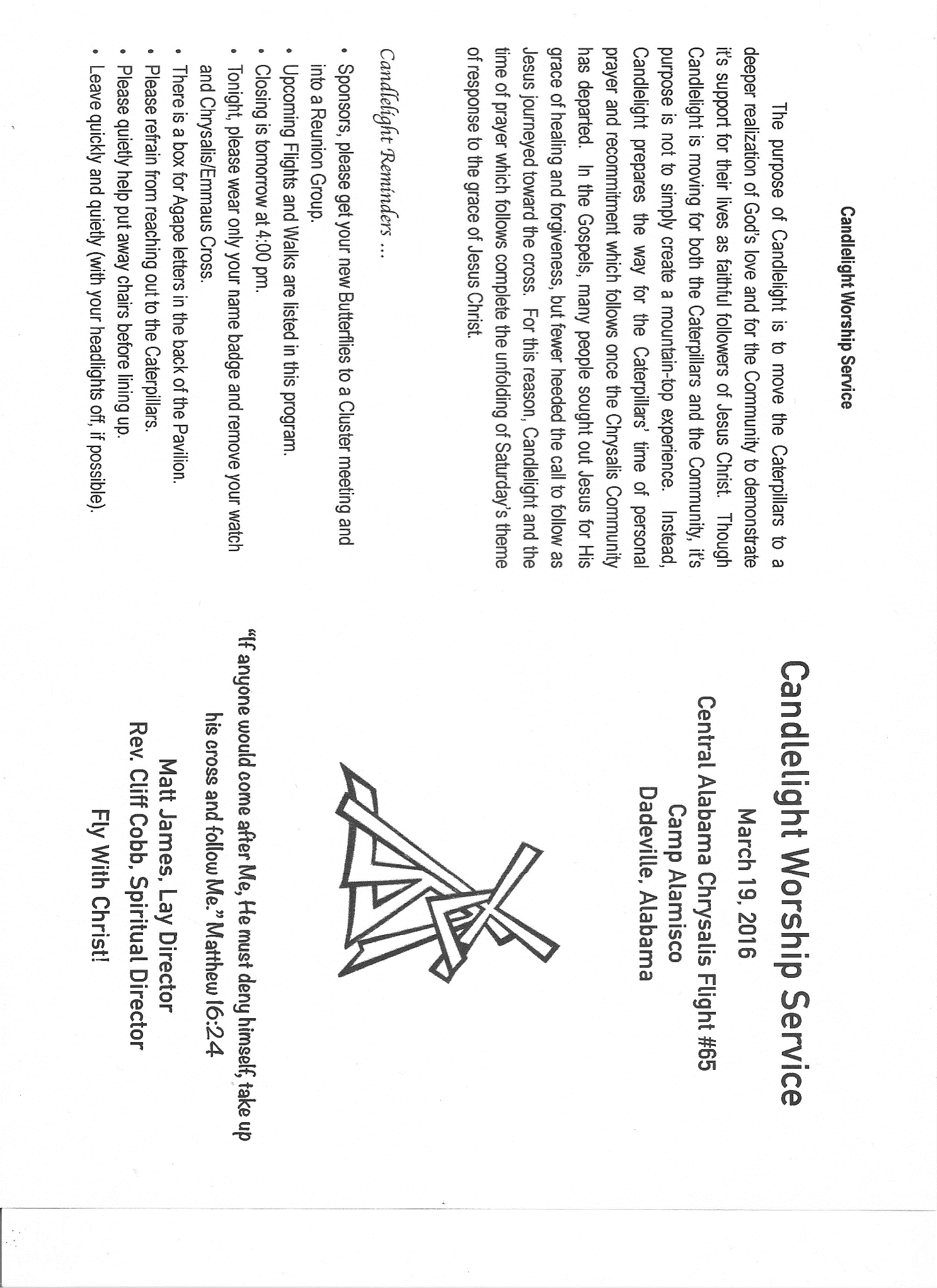 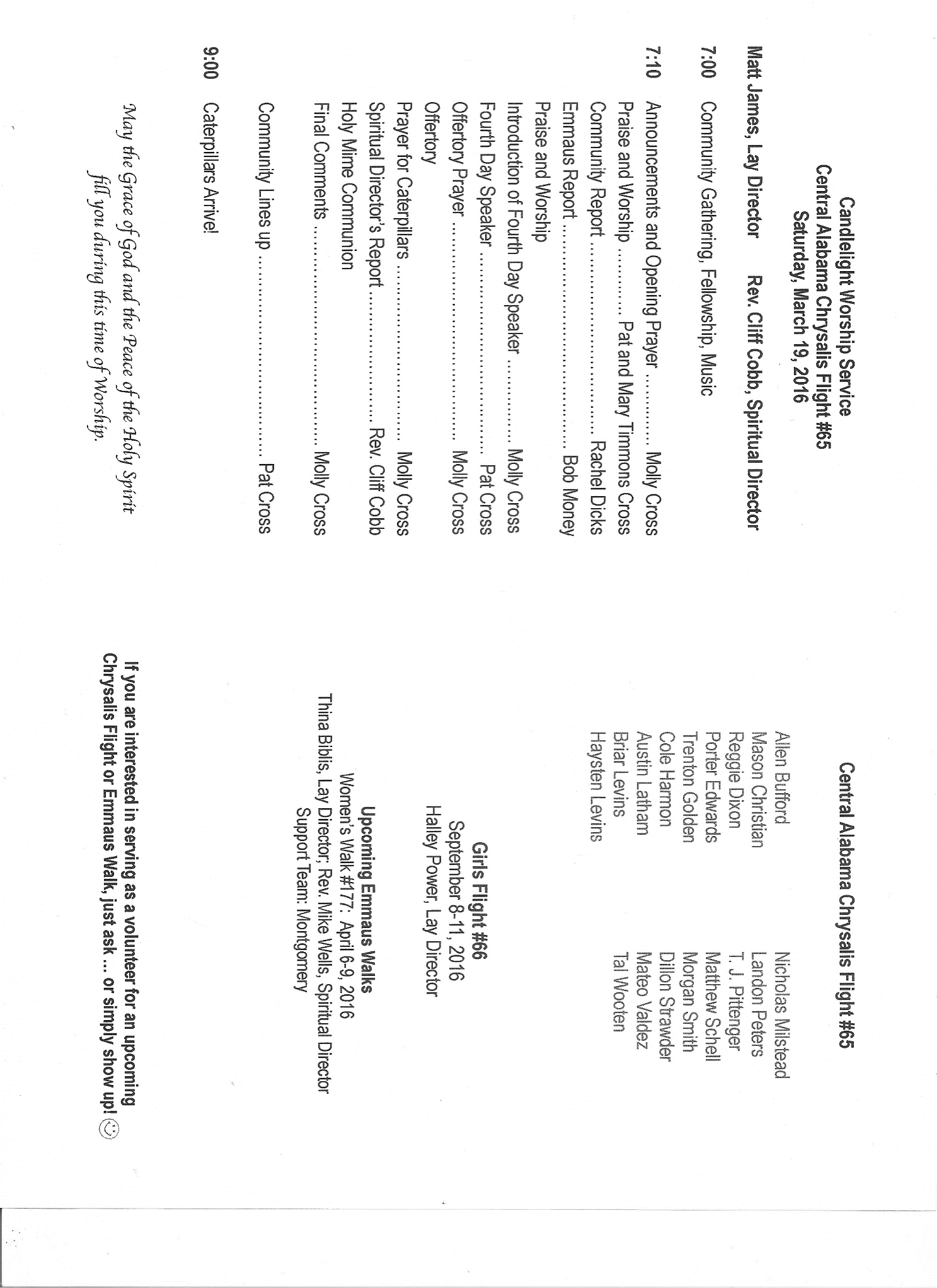 